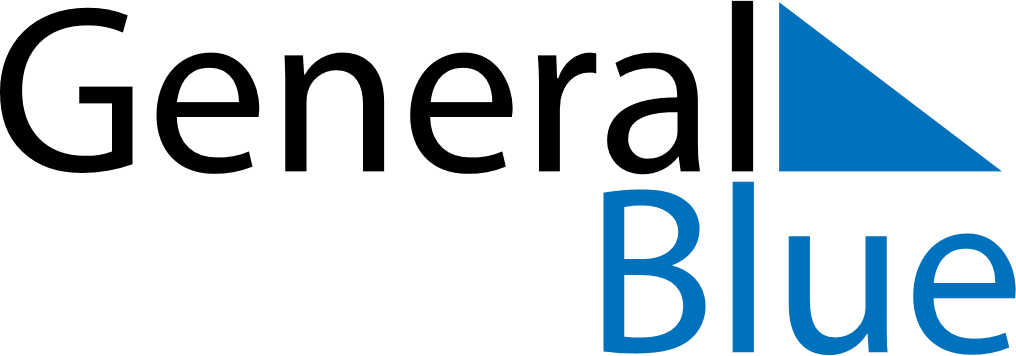 June 2024June 2024June 2024June 2024June 2024June 2024June 2024Basse-Terre, GuadeloupeBasse-Terre, GuadeloupeBasse-Terre, GuadeloupeBasse-Terre, GuadeloupeBasse-Terre, GuadeloupeBasse-Terre, GuadeloupeBasse-Terre, GuadeloupeSundayMondayMondayTuesdayWednesdayThursdayFridaySaturday1Sunrise: 5:34 AMSunset: 6:35 PMDaylight: 13 hours and 1 minute.23345678Sunrise: 5:34 AMSunset: 6:35 PMDaylight: 13 hours and 1 minute.Sunrise: 5:34 AMSunset: 6:35 PMDaylight: 13 hours and 1 minute.Sunrise: 5:34 AMSunset: 6:35 PMDaylight: 13 hours and 1 minute.Sunrise: 5:34 AMSunset: 6:36 PMDaylight: 13 hours and 2 minutes.Sunrise: 5:34 AMSunset: 6:36 PMDaylight: 13 hours and 2 minutes.Sunrise: 5:34 AMSunset: 6:36 PMDaylight: 13 hours and 2 minutes.Sunrise: 5:34 AMSunset: 6:37 PMDaylight: 13 hours and 2 minutes.Sunrise: 5:34 AMSunset: 6:37 PMDaylight: 13 hours and 3 minutes.910101112131415Sunrise: 5:34 AMSunset: 6:37 PMDaylight: 13 hours and 3 minutes.Sunrise: 5:34 AMSunset: 6:38 PMDaylight: 13 hours and 3 minutes.Sunrise: 5:34 AMSunset: 6:38 PMDaylight: 13 hours and 3 minutes.Sunrise: 5:34 AMSunset: 6:38 PMDaylight: 13 hours and 3 minutes.Sunrise: 5:34 AMSunset: 6:38 PMDaylight: 13 hours and 3 minutes.Sunrise: 5:34 AMSunset: 6:39 PMDaylight: 13 hours and 4 minutes.Sunrise: 5:35 AMSunset: 6:39 PMDaylight: 13 hours and 4 minutes.Sunrise: 5:35 AMSunset: 6:39 PMDaylight: 13 hours and 4 minutes.1617171819202122Sunrise: 5:35 AMSunset: 6:39 PMDaylight: 13 hours and 4 minutes.Sunrise: 5:35 AMSunset: 6:40 PMDaylight: 13 hours and 4 minutes.Sunrise: 5:35 AMSunset: 6:40 PMDaylight: 13 hours and 4 minutes.Sunrise: 5:35 AMSunset: 6:40 PMDaylight: 13 hours and 4 minutes.Sunrise: 5:35 AMSunset: 6:40 PMDaylight: 13 hours and 4 minutes.Sunrise: 5:36 AMSunset: 6:40 PMDaylight: 13 hours and 4 minutes.Sunrise: 5:36 AMSunset: 6:41 PMDaylight: 13 hours and 4 minutes.Sunrise: 5:36 AMSunset: 6:41 PMDaylight: 13 hours and 4 minutes.2324242526272829Sunrise: 5:36 AMSunset: 6:41 PMDaylight: 13 hours and 4 minutes.Sunrise: 5:37 AMSunset: 6:41 PMDaylight: 13 hours and 4 minutes.Sunrise: 5:37 AMSunset: 6:41 PMDaylight: 13 hours and 4 minutes.Sunrise: 5:37 AMSunset: 6:41 PMDaylight: 13 hours and 4 minutes.Sunrise: 5:37 AMSunset: 6:42 PMDaylight: 13 hours and 4 minutes.Sunrise: 5:37 AMSunset: 6:42 PMDaylight: 13 hours and 4 minutes.Sunrise: 5:38 AMSunset: 6:42 PMDaylight: 13 hours and 4 minutes.Sunrise: 5:38 AMSunset: 6:42 PMDaylight: 13 hours and 4 minutes.30Sunrise: 5:38 AMSunset: 6:42 PMDaylight: 13 hours and 3 minutes.